English – exploring the duck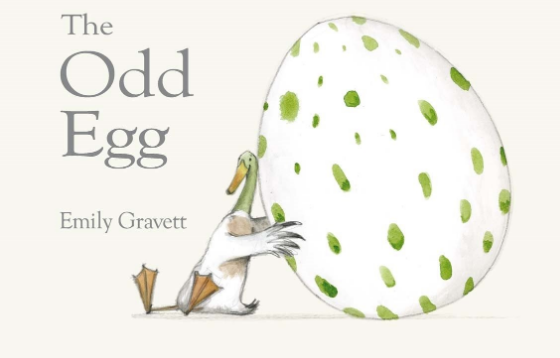 Now I would like you to read a bit more of the story up to 1:10 “All except for duck.” https://www.youtube.com/watch?v=rkI_i1hxAkITalking task 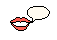 Can you take through what has happened in the story so far?In the story…The character have…The characters feel…Task One – discussion task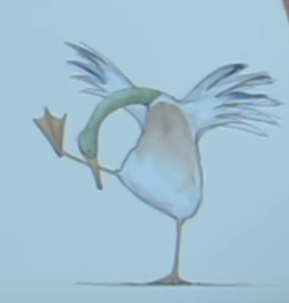 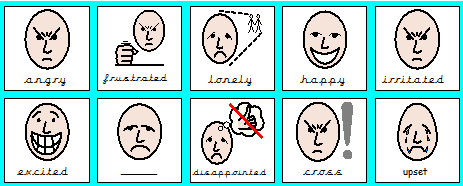 In the story, all the birds have an egg except for duck. How do you think he might be feeling? Talk through some ideas with a family member. I think duck is feeling…I think he should…because…Task Two – sentence workUsing your ideas from the previous task, I would like you to write four sentences which describe how the duck is feeling at this point in the story. Your four sentences needed to: Be written in full sentencesUse a capital letter and full stopUse finger spacesChallenge – use because to explain your reasons.I think the duck is feeling…because…Additional TaskWhat could you do to cheer duck up?MathsFollow the link to the White Rose website. https://whiterosemaths.com/homelearning/year-1/. Continue watching the video from yesterday (week 3, lesson 1 from 11.55 minutes).Pause at 15.20 and complete this task.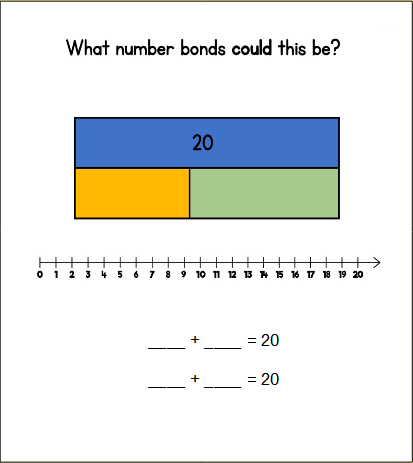 Watch the video to the end for the answers. Then complete the questions on the next two pages.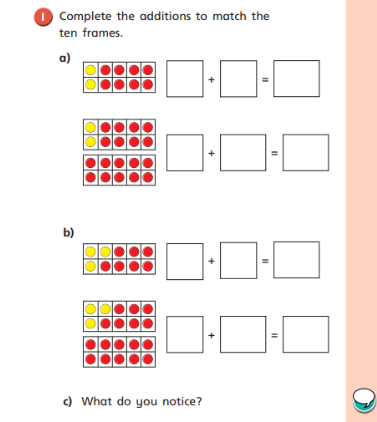 I notice that if _____ + ____ = _____, then _____ + _____ = _____.I need to add _____ to one part to make _____.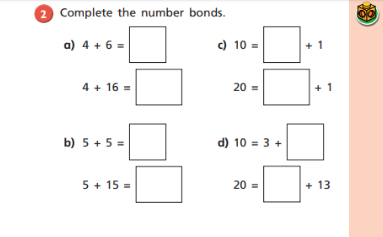 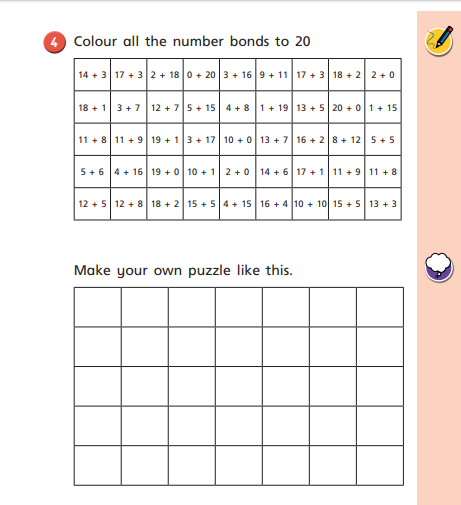 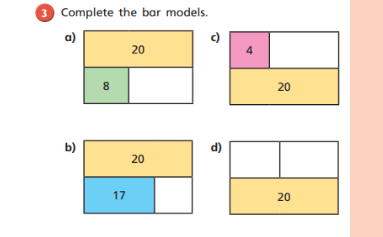 Creative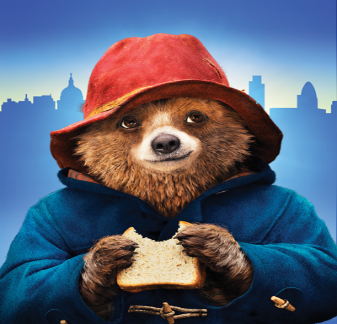 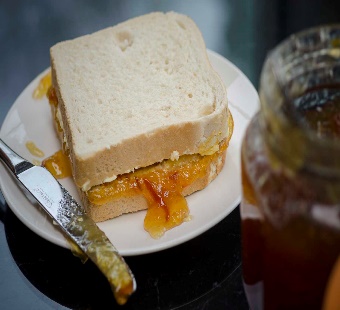 Can you design and make a new sandwich for Paddington Bear?  What is your favourite sandwich filling? Here are some ideas: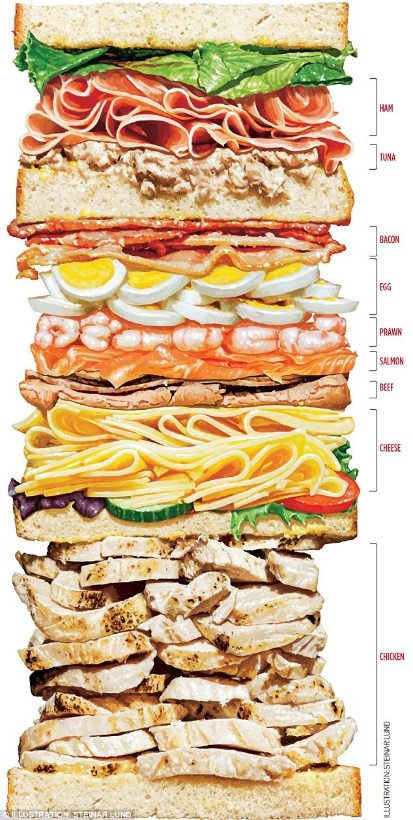 How to make a sandwich:Ask an adult to help you. Wash your hands with soap and water.Put 2 slices of bread on a plate. Spread a small amount of butter over each slice of bread with a knife.Prepare your filling.Spread your filling over the bread.Put one slice of bread on top of the other.Using a knife, cut your sandwich in half.Weekly Project work The Four SeasonsWe have learnt about the four seasons in Science this year: Spring, Summer, Autumn and Winter. Watch the video and discuss what you can see happening. Are there any changed in the weather? What is happening to the plants?https://www.bbc.co.uk/teach/class-clips-video/the-changing-seasons/zh4rkmnTask OneDraw a picture to represent each of the four seasons. Think about the colours you will use, what the weather will be like and what will/will not be growing at that time of year. Can you name each season and write a short caption underneath about what you may see. 	                 Draw a picture and name the season.              Write a description of what you may see.
 Task TwoWhich season is it currently? I would like you to carry out an experiment and monitor the weather for the next week. You could complete the table below, or create one of your own. I would also like you to find out how much it rains each day/if it rains during this season. Can you get a measuring jug and put it outside every day. The next morning, you can look at how much rain there has/has not been and record it in the table.                How much rain have you collected today?                    Draw a picture of the weatherDayMondayTuesdayWednesdayThursdayFridayWeatherAmount of rainDescription